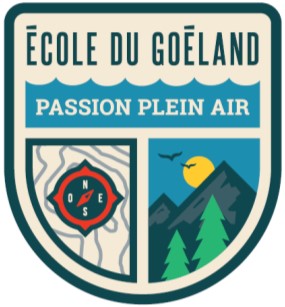 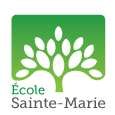 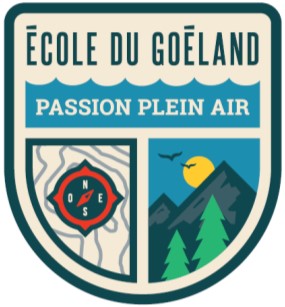 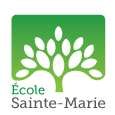 Politique des collations2022-2023Les collations doivent être placées dans un contenant hermétique.Pour les produits réfrigérés, il faut s'assurer de placer un bloc rafraîchissant (ice pak). Nous vous rappelons également que le matériel scolaire qui sera abîmé par une collation devra être défrayé par le parent.Les problématiques d'allergie seront traitées de façon particulière selon la recommandation de l’infirmière scolaire.        Une collation = petit goûterAliments permis Aliments interditsFruits et légumes fraisCompote de fruits non sucréeJus non sucréFruits séchés maisonFromageYogourtLait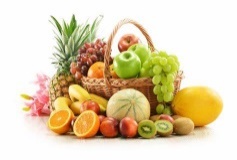 KiwisNoix, arachidesBoissons gazeusesCroustillesSucreriesFruits séchés du commerceProduits céréaliers (Ex. : Barres tendres, muffins, céréales…)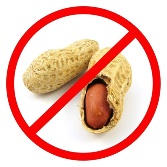 